Documentos requeridos al momento de postularProceso Admisión 2022Nombre postulante:   	 Curso al que postula:  	Certificado de nacimiento original. *1 foto tamaño carné con nombre completo y Rut. *Para alumnos postulantes de Kinder a 6° Básico: Certificado de promoción de curso. Para alumnos postulantes de 7° Básico a III Medio: Último informe de notas semestral 2021 e informe de notas del año anterior. *Informe de personalidad. *Carta de acreditación de pagos al día en establecimiento anterior (presentar en caso de tener).Informes de especialistas (para postulantes bajo tratamientos médicos o de otros especialistas). ** De carácter obligatorio.Nota: Marcar los documentos entregados.FICHA POSTULACIÓN KINDER A III MEDIO 2022(Se ruega usar letra imprenta)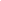 ANTECEDENTES DEL POSTULANTEANTECEDENTES DEL PADREANTECEDENTES DE LA MADREANTECEDENTES FAMILIARES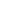 Firma apoderado  	Santiago 	de 	de 2021 	Nota: Los exámenes de admisión realizados en el presente proceso son propiedad del Colegio, el cual se reserva el derecho a entregar los resultados, pero no los documentos.Apellido Paterno:Apellido Materno:Apellido Materno:Nombre Completo:Nombre Completo:Fecha nacimiento:Fecha nacimiento:Nacionalidad:Nacionalidad:Rut:Domicilio:Domicilio:Domicilio:Domicilio:Domicilio:Comuna:Teléfono:Teléfono:Curso en que desea matricular a su hijo(a):Curso en que desea matricular a su hijo(a):Curso en que desea matricular a su hijo(a):Curso en que desea matricular a su hijo(a):Curso en que desea matricular a su hijo(a):Colegio de procedencia:Colegio de procedencia:Colegio de procedencia:Colegio de procedencia:Curso:Indique si su hijo(a) está o ha estado bajo algún tratamiento: Especificar información (tipo de tratamiento: neurológico, fonoaudiológico, aprendizaje, psicológico, psiquiátrico, entre otros).Nota: Adjuntar informe(s) de especialista(s) junto a documentos requeridos por Admisión.Indique si su hijo(a) está o ha estado bajo algún tratamiento: Especificar información (tipo de tratamiento: neurológico, fonoaudiológico, aprendizaje, psicológico, psiquiátrico, entre otros).Nota: Adjuntar informe(s) de especialista(s) junto a documentos requeridos por Admisión.Indique si su hijo(a) está o ha estado bajo algún tratamiento: Especificar información (tipo de tratamiento: neurológico, fonoaudiológico, aprendizaje, psicológico, psiquiátrico, entre otros).Nota: Adjuntar informe(s) de especialista(s) junto a documentos requeridos por Admisión.Indique si su hijo(a) está o ha estado bajo algún tratamiento: Especificar información (tipo de tratamiento: neurológico, fonoaudiológico, aprendizaje, psicológico, psiquiátrico, entre otros).Nota: Adjuntar informe(s) de especialista(s) junto a documentos requeridos por Admisión.Indique si su hijo(a) está o ha estado bajo algún tratamiento: Especificar información (tipo de tratamiento: neurológico, fonoaudiológico, aprendizaje, psicológico, psiquiátrico, entre otros).Nota: Adjuntar informe(s) de especialista(s) junto a documentos requeridos por Admisión.Nombre y especialidad del profesional tratante:Nombre y especialidad del profesional tratante:Nombre y especialidad del profesional tratante:Nombre y especialidad del profesional tratante:Nombre y especialidad del profesional tratante:Medicamentos que ha consumido o consume en forma regular (especificar nombre):Medicamentos que ha consumido o consume en forma regular (especificar nombre):Medicamentos que ha consumido o consume en forma regular (especificar nombre):Medicamentos que ha consumido o consume en forma regular (especificar nombre):Medicamentos que ha consumido o consume en forma regular (especificar nombre):Período de atención o duración tratamiento:Período de atención o duración tratamiento:Período de atención o duración tratamiento:Período de atención o duración tratamiento:Período de atención o duración tratamiento:Apellido paterno:Apellido materno:Nombre completo:                                                             Nombre completo:                                                             Fecha nacimiento:Fecha nacimiento:Nacionalidad:Rut:Estado Civil:Estado Civil:Teléfono:Celular:Domicilio:Domicilio:Comuna:Comuna:Mail:Mail: Apellido paterno:Apellido materno:Nombre completo:Nombre completo: Fecha nacimiento: Fecha nacimiento:Nacionalidad:Rut: Estado Civil: Estado Civil:Teléfono:Celular: Domicilio: Domicilio:Comuna:Comuna: Mail: Mail:Hermanos(as) del PostulanteHermanos(as) del PostulanteHermanos(as) del PostulanteHermanos(as) del PostulanteNombre completoEdadColegio o InstituciónCursoLugar que ocupa el postulante 1( ) 2( ) 3( ) 4( ) otro( )Lugar que ocupa el postulante 1( ) 2( ) 3( ) 4( ) otro( )Lugar que ocupa el postulante 1( ) 2( ) 3( ) 4( ) otro( )Lugar que ocupa el postulante 1( ) 2( ) 3( ) 4( ) otro( )